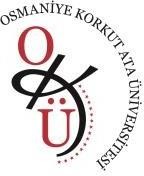 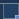 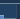 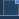 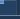 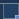 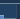 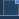 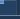 TAŞINIR KAYIT KONTROL BİRİMİ PERSONEL GÖREV TANIMLARI FORMUKurumuOsmaniye Korkut Ata ÜniversitesiBirimiSağlık Bilimleri FakültesiAlt BirimiTaşınır Kayıt Kontrol BirimiGörev AdıAdı - SoyadıGörev DevriYapacağı Kişi/KişilerGörev AmacıOsmaniye Korkut Ata Üniversitesi Sağlık Bilimleri Fakültesi Dekanı tarafından belirlenen amaç ve ilkelere uygun olarak; Fakültenin gerekli tüm faaliyetlerinin etkenlik ve verimlilik ilkelerine uygun olarak yürütülmesi amacıyla tüketim ve demirbaş malzemelerini kayıt ve gerekli kontrol işlemlerini yapar.İlgili Mevzuat657 sayılı Devlet Memurları Kanunu, 5018 sayılı Mali Yönetimi ve Kontrol Kanunu, 6085 sayılı Sayıştay kanunuBu İş İçin Gerekli Bilgi- Beceri ve YeteneklerAnalitik düşünebilmeAnaliz yapabilmeOrta düzeyde Bilgisayar ve internet kullanımıBilgileri paylaşmamaDeğişim ve gelişime açık olmaDüzgün diksiyonDüzenli ve disiplinli çalışmaEkip çalışmasına uyumlu ve katılımcıEkip liderliği vasfıEmpati kurabilmeEtkin yazılı ve sözlü iletişimGüçlü hafızaHızlı düşünme ve karar verebilmeHoşgörülü olmaİkna kabiliyetiKarşılaştırmalı durum analizi yapabilmeKurumsal ve etik prensiplere bağlılıkMuhakeme yapabilmeMüzakere edebilmeOfis programlarını etkin kullanabilmeOfis gereçlerini kullanabilme (Yazıcı, faks vb.)Pratik bilgileri uygulamaya aktarabilmeSabırlı olmaSistemli düşünme gücüne sahip olmaSonuç odaklı olmaSorumluluk alabilmeStres yönetimiÜst ve astlarla diyalogZaman yönetimiİç KontrolStandardıStandart: 2. Misyon, organizasyon yapısı ve görevlerİç Kontrol Genel ŞartıKOS 2.3. İdare birimlerinde personelin görevlerini ve bu görevlere ilişkin yetki ve sorumluluklarını   kapsayan	görev   dağılım   çizelgesi   oluşturulmalı	ve personelebildirilmelidir.Temel İş ve SorumluluklarFakültenin tüketim ve demirbaş malzeme ihtiyaçlarını tespit etmede yardımcı olmak.Harcama birimince edinilen taşınırlardan muayene ve kabulü yapılanları cins ve niteliklerine göre sayarak, tartarak, ölçerek teslim almak, doğrudan tüketilmeyen ve kullanıma verilmeyen taşınırları sorumluluğundaki ambarlarda muhafazasını sağlamak.Muayene ve kabul işlemi hemen yapılamayan taşınırları kontrol ederek teslim almak, bunların kesin kabulü yapılmadan kullanıma verilmesini önlemek.Muayenesi veya kontrolü gereken taşınır malzemelerin tahlil ve kontrolünü takip etmek.İhale ve satın alım işlemlerinde tutulan evrakların arşivlenmesini sağlamak.Taşınırların giriş ve çıkışına ilişkin kayıtları tutmak, bunlara ilişkin belge ve cetvelleri düzenlemek.Hizmet alımı ile ilgili işlemleri yürütmek.Taşınırların yılsonu sayım işlemlerini yaparak sayım cetvellerini düzenlemek ve Strateji Geliştirme Dairesi Başkanlığına iletmek.Taşınır işlem fişi, zimmet fişi, sayım tutanağı vb. evrakların düzenlenmesini, kayıt altına alınmasını ve arşivlenmesini sağlamak.Kullanımdan düşen demirbaş malzemelerinin tespitini yapmak, Değer Tespit Komisyonuna bildirmek.Tüketim	ve	demirbaş	malzemelerinin	alım	evraklarında	maddi	hatanın bulunmamasını sağlamak.Dekanlığın vereceği diğer görevleri yerine getirmek.Yukarıda belirtilen görevlerin yerine getirilmesinde Fakülte Dekanı, Dekan Yardımcısı ve Fakülte Sekreterine karşı sorumludur.KABUL EDENBu dokümanda açıklanan Temel İş ve Sorumluluklarımı okudum. Temel İş ve Sorumluluklarımı belirtilen kapsamda yerine getirmeyi kabul ediyorum. …/…/2022Adı - Soyadı:Unvanı: İmza:KABUL EDENBu dokümanda açıklanan Temel İş ve Sorumluluklarımı okudum. Temel İş ve Sorumluluklarımı belirtilen kapsamda yerine getirmeyi kabul ediyorum. …/…/2022Adı - Soyadı:Unvanı: İmza:ONAYLAYAN…/…/2022                                            Prof. Dr. Alpaslan DAYANGAÇ                                                                                                                    DekanONAYLAYAN…/…/2022                                            Prof. Dr. Alpaslan DAYANGAÇ                                                                                                                    Dekan